Name: __________________________________________ Date: _____________________ Class: __________________Q3 Test ReviewFill in the correct element of art from the bank below. 2 pts eachCircle the correct word that matches the definition. 2 pts eachActual Texture / Implied Texture:	The way something looks like it might feel if it could be touchedActual Texture / Implied Texture:	The way something feels to the sense of touchActual Form / Implied Form:		The illusion of form on a 2D surfaceActual Form / Implied Form		Forms that have height, width, & depthWarm Color/Cool Color: 		Colors that are vivid and bold in nature, often push forward in a compositionWarm Color/Cool Color:	 	Colors that are calm or soothing in nature, often recede in a compositionComplementary/Analogous: 		Colors that are opposite of each other on the color wheelComplementary/Analogous: 		Colors that are beside each other on the color wheel Color the 3 primary colors in the boxes below. 1 pt eachColor the 3 secondary colors in the boxes bellow. 1 pt eachName the 4 neutral colors. 1 pt each________________________________________	__________________________________________________________________________________	__________________________________________Draw 2 examples of textures & describe them. 4 ptsMake a letter using implied form from a bird’s eye view. 5 ptsMake a letter using implied form from a worm’s eye view. 5 ptsDraw 1 shape and turn it into an implied form using value. 5 ptsUse primary & secondary colors to create a color wheel below. Use these colors to mix for your tertiary colors. 12 ptsDraw an example of a simple mandala over your color wheel. 6 pts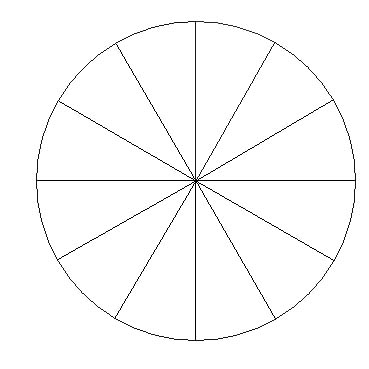 What is typography?  1 pts ____________________________________________________________________________________________________________________________________________________________________________________________________Give 3 examples of places typography is found/used. 3pts 1. _______________________________2. _______________________________3. _______________________________Draw an object using typography & color it in. 7 pts.COLORFORMTEXTUREThe way something feels or looks like it feelsA 3D contained spaceThe light that is reflected into the eye